North Dakota Council		 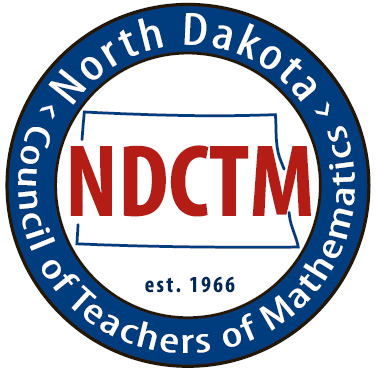 of Teachers of MathematicsSilver Anniversary ScholarshipCriteria:  Applicant must be a college junior who will begin his or her senior year after receiving the award. Interested students who are pursuing a secondary education degree must be earning a mathematics major, while students pursuing for middle level teaching must be working towards a minor in mathematics. Elementary education students must be working towards a mathematics minor or a strong concentration in mathematics. The criteria for selecting the recipient will include academic performance, school and community involvement, and financial need. Students from each institution who are interested in applying for the scholarship must be nominated by a faculty member from his or her institution who is a member of NDCTM. The nominating faculty member must sign the application of the interested student. There is no limit to the number of applicants from each institution.Scholarship Amount: Varies depending on interest rates ($500 in 2013)Deadline:  May 15th of award yearApplicant should submit a college transcript and application to:Harmony Richman; harmony.richman@vcsu.eduApplicant Name________________________________________________________Address_____________________________________________             ______________________________________________Phone_______________________ 	Social Security Number__________________________College/University________________________ Major/Minor _______________________Year in College__________________________  Date of Graduation___________________Nominating Faculty Member________________________________________Signature of Nominating Faculty Member_______________________________________Scholarship:  Write a brief statement detailing your collegiate scholastic accomplishments.  Include any honors and awards that are primarily linked to your academic performance.  Limit your response to the space provided.Financial Need:   Please circle your adjusted gross income level from last year’s tax return.	Under $10,000	$10,000 to $20,000	$20,000 to $30,000	Over $30,000Write a brief statement detailing your financial need for this scholarship.  Include any financial considerations of your situation that may differentiate you from other applicants.College/Community Involvement:    Write a brief statement detailing your involvement, leadership roles, and awards or honors in collegiate/community organizations and activities.  Limit your response to the space provided.I hereby state that the information supplied by me, to my knowledge, is absolutely correct.  I understand that the information contained herein is for the use of the Selection Committee and, with the exception of the financial information, may also be used for press releases in the event I am selected.  If I do not attend college during the next academic year, I will forfeit this scholarship award.Applicant’s Signature__________________________________________________________________Date___________________________________